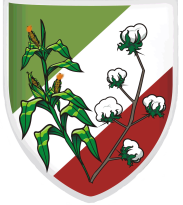 ESTADO DA PARAÍBACÂMARA MUNICIPAL DE SÃO JOSÉ DOS CORDEIROSCASA: Genival Aires de Queiroz 
REQUERIMENTO Nº 053/2017 						                      De autoria do Vereador Niedson José Brito de SiqueiraAo Sr. Prefeito Municipal: Jefferson Roberto do Nascimento Pinto da Silva O Vereador que este subscreve, depois de cumprir as formalidades legais, requer do Poder Executivo Municipal, a elaboração de um projeto de Lei, a qual destinará a doação de um terreno para a construção de uma sede, onde abrigará a Banda Marcial 05 de Maio.JUSTIFICATIVAAté o presente momento, essa entidade não possui uma sede própria. A doação e posteriormente a sua construção, terá uma importância relativa; uma vez que a mesma desempenha um papel relevante no processo de socialização e aprendizagem da nossa juventude. Sala das Sessões, 08 de Maio de 2017Niédson José Brito SiqueiraVEREADOR  